CÁMARA DE REPRESENTANTES COMISIÓN TERCERA CONSTITUCIONAL PERMANENTE (ASUNTOS ECONÓMICOS)SESIÓN FORMAL VIRTUALLEGISLATURA 2020– 2021(Del 20 de julio de 2020 al 20 de junio de 2021)ORDEN DEL DIADe la Sesión formal virtual del día lunes 30 de noviembre de 2020HORA: 10:00 a.m.ILLAMADO A LISTA Y VERIFICACIÓN DEL QUÓRUMIIESTUDIO, DISCUSIÓN Y VOTACIÓN EN PRIMER DEBATE DE LOS SIGUIENTES PROYECTOS DE LEY:PROYECTO DE LEY N°289 de 2020 Cámara, “POR LA CUAL SE CREA EL SUBSIDIO INGRESO MUJER”Autores: Representantes a la Cámara: MARTHA PATRICIA VILLALBA HODWALKER, ASTRID SÁNCHEZ MONTES DE OCA, MÓNICA LILIANA VALENCIA MONTAÑA, MÓNICA MARÍA RAIGOZA MORALES, NORMA HURTADO SÁNCHEZ, SARA ELENA PIEDRAHITA LYONS, TERESA DE JESÚS HENRÍQUEZ ROSERO, MILENE JARAVA DÍAS, CHRISTIAN JOSÉ MORENO VILLAMIZAR, HERNANDO GUIDA PONCE, JOSÉ ELIECER SALAZAR LÓPEZ, JOSÉ EDILBERTO CAICEDO SASTOQUE y los Senadores de la República: ARMANDO ALBERTO BENEDETTI VILLANEDA, MARITZA MARTÍNEZ ARISTIZABAL, JUAN FELIPE LEMOS URIBE.Coordinadora: SARA ELENA PRIEDRAHITA LYONSPonentes: NIDIA MARCELA OSORIO SALGADO, KATHERINE MIRNADA PEÑAGaceta: 1202 de 2020Ponencia: PositivaPROYECTO DE LEY N°. 165 DE 2020 CÁMARA, “POR MEDIO DE LA CUAL SE ESTABLECEN MEDIDAS DE ALIVIO ECONÓMICO PARA EL SECTOR DE TRANSPORTE TERRESTRE INTERMUNICIPAL DE PASAJEROS POR CARRETERA, TERMINALES DE TRANSPORTE TERRESTRE AUTOMOTOR DE PASAJEROS POR CARRETERA Y SE DICTAN OTRAS DISPOSICIONES”.Autor: Honorable Senador:  RICHARD ALFONSO AGUILAR VILLACoordinadores: Honorables Representantes: SALÍM VILLAMIL QUESSEPSARA ELENA PIEDRAHITA LYONS.Ponente: Honorable Representante:  JOHN JAIRO ROLDÁN AVENDAÑOGaceta: 1079 de 2020Ponencia: PositivaPROYECTO DE LEY N°. 179 DE 2020 CÁMARA, “POR MEDIO DE LA CUAL SE MODIFICA EL ARTÍCULO 1 DE LA LEY 1685 DE 2013, POR MEDIO DE LA CUAL SE AUTORIZÓ LA EMISIÓN DE LA ESTAMPILLA PRO UNIVERSIDAD DEL PACÍFICO EN MEMORIA DE OMAR BARONA MURILLO”.Autores: Representantes a la Cámara: JHON ARLEY MURILLO BENÍTEZ, FABER ALBERTO MUÑOZ CERÓN, ELIZABETH JAY-PANG DÍAZ, CIRO ANTONIO RODRÍGUEZ PINZÓN.Coordinador: Honorable Representante: CARLOS JULIO BONILLA SOTOPonente: Honorable Representante:  JOHN JAIRO CÁRDENAS MORÁNGaceta: 1080 de 2020Ponencia: PositivaPROYECTO DE LEY N°.099 DE 2020 CÁMARA, “POR MEDIO DEL CUAL  SE FOMENTA LA CREACIÓN DE EMPRESAS VERDES Y SE DICTAN OTRAS DISPOSICIONES.”Autor: Honorable Representante: EDWING FABIÁN DÍAZ PLATACoordinadores: Honorables Representantes: KATHERINE MIRANDA PEÑAJOHN JAIRO ROLDÁN AVENDAÑOPonentes: Honorables Representantes SARA ELENA PIEDRAHITA LYONSNIDIA MARCELA OSORIO SALGADOSe encuentran radicadas dos ponencias así:PONENCIA NEGATIVARadicada el 22 de septiembre de 2020Suscrita por los Honorables Representantes JOHN JAIRO ROLDAN AVENDAÑO, NIDIA MARCELA OSORIO SALGADO, SARA ELENA PIEDRAHITA LYONS. PONENCIA POSITIVARadicada el 24 de septiembre de 2020Suscrita por la Honorable Representante: KATHERINE MIRANDA PEÑA.Gaceta: 999 de 2020 (las dos ponencias)PROYECTO DE LEY N°. 351 DE 2020 CÁMARA, “POR MEDIO DE LA CUAL SE AUTORIZA LA EMISIÓN DE LA ESTAMPILLA PRO UNIVERSIDAD DEL QUINDÍO”.Autores: Honorables Representantes a la Cámara: DIEGO JAVIER OSORIO JIMÉNEZ, LUCIANO GRISALES LONDOÑO, ATILANO ALONSO GIRALDO ARBOLEDA, CHRISTIAN MUNIR GARCÉS ALJURE, JHON JAIRO ROLDÁN AVENDAÑO y los Senadores de la República: AYDEÉ LIZARAZO CUBILLOS, MARÍA DEL ROSARIO GUERRA DE LA ESPRIELLA, JUAN SAMY MERHEG MARÚN.Coordinadores: Honorables Representantes: ENRIQUE CABRALES BAQUEROJOHN JAIRO ROLDÁN AVENDAÑOGaceta: 1062 de 2020Ponencia: PositivaPROYECTO DE LEY N°. 139 DE 2020 CÁMARA, “POR MEDIO DE LA CUAL SE AUTORIZA LA EMISIÓN DE LA ESTAMPILLA PRO UNIVERSIDAD DEL TOLIMA Y SE DICTAN OTRAS DISPOSICIONES”.Autor: Honorable Senador de la República, MIGUEL ÁNGEL BARRETO CASTILLO Coordinador: Honorable Representante, YAMIL HERNANDO ARANA PADAUIPonente: Honorable Representante JHON JAIRO BERRÍO LÓPEZGaceta: 1116 de 2020Ponencia: Negativa    IIILO QUE PROPONGAN LOS HONORABLES REPRESENTANTES A LA CÁMARANÉSTOR LEONARDO RICO RICOPresidenteNUBIA LÓPEZ MORALESVicepresidente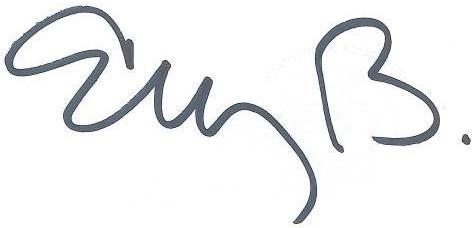 ELIZABETH MARTÍNEZ BARRERASecretaria General